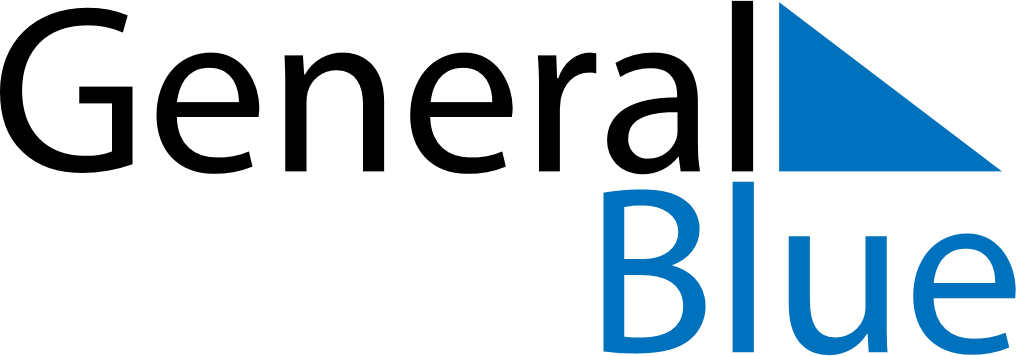 Meal PlannerJune 2, 2024 - June 8, 2024Meal PlannerJune 2, 2024 - June 8, 2024Meal PlannerJune 2, 2024 - June 8, 2024Meal PlannerJune 2, 2024 - June 8, 2024Meal PlannerJune 2, 2024 - June 8, 2024Meal PlannerJune 2, 2024 - June 8, 2024Meal PlannerJune 2, 2024 - June 8, 2024Meal PlannerJune 2, 2024 - June 8, 2024SundayJun 02MondayJun 03TuesdayJun 04WednesdayJun 05ThursdayJun 06FridayJun 07SaturdayJun 08BreakfastLunchDinner